РОССИЙСКАЯ   ФЕДЕРАЦИЯАдминистрация поселка Хомутовка Хомутовского района Курской областиП О С Т А Н О В Л Е Н И Еот 02.11. 2020г.  № 125Об утверждении Указаний об установле- нии, детализации и определении порядкаприменения бюджетной классификации Российской Федерации в части, относя-щейся к бюджету муниципального обра-зования «поселок Хомутовка» Хомутовско-го района Курской областиВ соответствии с требованиями статьи 8 Бюджетного кодекса Российской Федерации, Приказом Министерства финансов Российской Федерации от 1 июля 2013 г. № 65н «Об утверждении Указаний о порядке применения бюджетной классификации Российской Федерации», руководствуясь Уставом муниципального образования «поселок Хомутовка» Хомутовского района Курской области, Администрация поселка ХомутовкаПОСТАНОВЛЯЕТ:1. Утвердить прилагаемые Указания об установлении, детализации и определении порядка применения бюджетной классификации Российской Федерации в части, относящейся к бюджету муниципального образования «поселок Хомутовка» Хомутовского района Курской области. 2. Контроль за исполнением настоящего постановления возложить на начальника финансово-экономического отдела администрации поселка Хомутовка Кирющенкову Е.Н.         3. Постановление вступает в силу с 01 января 2021 года.И.о. Главы поселка ХомутовкаХомутовского района                                             Т.В. Курдюкова                УТВЕРЖДЕНЫПостановлением Администрации поселка Хомутовка от 02.11.2020 года № 125Указания об установлении, детализации и определении порядка применения бюджетной классификации Российской Федерации в части, относящейся к бюджету муниципального образования «поселок Хомутовка» Хомутовского района Курской областиЦелевые статьи обеспечивают привязку бюджетных ассигнований к муниципальным программам, и (или) не включенным в муниципальные программы направлениям деятельности органов местного самоуправления, указанных в ведомственной структуре расходов бюджета муниципального образования «поселок Хомутовка» Хомутовского района Курской области (далее – местный бюджет), и (или) к расходным обязательствам, подлежащим исполнению за счет средств бюджета.Код целевой статьи расходов бюджетов состоит из десяти разрядов (8-17 разряды кода классификации расходов бюджетов) и включает следующие составные части:код программного (непрограммного) направления расходов (8 – 12 разряды кода классификации расходов бюджетов), предназначенный для кодирования муниципальных программ муниципального образования «поселок Хомутовка» Хомутовского района Курской области, непрограммных направлений деятельности органов местного самоуправления;код направления расходов (13-17 разряды) предназначен для кодирования направлений расходования средств, конкретизирующих (при необходимости) отдельные мероприятия.Коды целевых статей расходов бюджета, содержащие значения С1401 используются исключительно для отражения расходов бюджета поселка Хомутовка.Коды целевых статей расходов бюджета, содержащие в 6 разряде кода значения с буквой S используются в целях софинансирования предоставления субсидий из областного бюджета.Коды целевых статей расходов бюджета, содержащие в 6 разряде кода значения с буквой L используются в целях софинансирования предоставления субсидий из федерального и областного бюджетов.Расходы бюджета поселка Хомутовка в целях финансового обеспечения (софинансирования) которых предоставляются из федерального и областного бюджетов межбюджетные трансферты, отражаются по направлениям расходов 50000-55550.Отражение расходов бюджета поселка Хомутовка источником финансового обеспечения которых являются субсидии, субвенции, иные межбюджетные трансферты, имеющие целевое назначение, предоставляемые из областного бюджета, осуществляется по целевым статьям расходов бюджета поселка Хомутовка, включающим коды направлений расходов (13-17 разряды кода расходов бюджета поселка Хомутовка), идентичные коду соответствующих направлений расходов областного бюджета по которым отражаются расходы областного бюджета на предоставление вышеуказанных межбюджетных трансфертов. При этом наименование указанного направления расходов бюджета поселка Хомутовка (наименование целевой статьи, содержащей соответствующее направление расходов бюджета поселка Хомутовка) не включает указание на наименование областного трансферта, являющегося источником финансового обеспечения расходов соответствующего бюджета.1. 1 Перечень и правила отнесения расходов местного бюджета на соответствующие целевые статьиМуниципальная программа «Социальная поддержка граждан в муниципальном образовании «поселок Хомутовка» Хомутовского района Курской области»Целевые статьи муниципальной программы «Социальная поддержка граждан в муниципальном образовании «поселок Хомутовка» включают:02 0 00  00000 Муниципальная программа «Социальная поддержка граждан в муниципальном образовании «поселок Хомутовка» Хомутовского района Курской области»По данной целевой статье отражаются расходы местного бюджета на реализацию муниципальной программы «Социальная поддержка граждан в муниципальном образовании «поселок Хомутовка», разработанной в соответствии с Перечнем муниципальных программ, утвержденным постановлением Администрации поселка Хомутовка Хомутовского района Курской области от 02.11.2020 № 124, осуществляемые по следующей подпрограмме муниципальной программы.02 2 00 00000 Подпрограмма «Развитие социальной поддержки отдельных категорий граждан»По данной целевой статье отражаются расходы местного бюджета  на реализацию подпрограммы по следующему основному мероприятию:02 2 01 00000 Основное мероприятие «Совершенство развития мер социальной  поддержки граждан».По данной целевой статье отражаются расходы местного бюджета  на реализацию основного мероприятия по соответствующему направлению расходов, в том числе:- С1445 Выплата пенсий за выслугу лет и доплат к пенсиям муниципальных служащих.По данному направлению расходов отражаются местного расходы бюджета  на выплату пенсий за выслугу лет и доплат к пенсиям муниципальных служащих.Муниципальная программа «Энергосбережение и повышение энергетической эффективности в муниципальном образовании «поселок Хомутовка» Хомутовского района Курской области»Целевые статьи муниципальной программы «Энергосбережение и повышение энергетической эффективности в муниципальном образовании «поселок Хомутовка» Хомутовского района Курской области » включают:05 0 00 00000 Муниципальная программа «Энергосбережение и повышение энергетической эффективности в муниципальном образовании «поселок Хомутовка» Хомутовского района Курской области»По данной целевой статье отражаются расходы местного бюджета на реализацию муниципальной программы ««Энергосбережение и повышение энергетической эффективности в муниципальном образовании «поселок Хомутовка» Хомутовского района Курской области», разработанной в соответствии с Перечнем муниципальных программ, утвержденным постановлением Администрации поселка Хомутовка от 02.11.2020 года № 124, осуществляемые по следующим подпрограммам муниципальной программы.05 1 00 00000 Подпрограмма «Реализация и обеспечение муниципальной программы «Энергосбережение и повышение энергетической эффективности поселка Хомутовка  Хомутовского района Курской области»По данной целевой статье отражаются расходы местного бюджета на реализацию подпрограммы по следующему основному мероприятию:05 1 01 00000 Основное мероприятие «Энергосбережение и повышение энергетической эффективности».По данной целевой статье отражаются расходы местного бюджета на реализацию основного мероприятия по соответствующему направлению расходов, в том числе:-С1434 Мероприятия в области энергосбереженияПо данному направлению расходов отражаются расходы местного бюджета на мероприятия в области энергосбережения за счет местных бюджетов.1.1.3. Муниципальная программа «Экология и чистая вода в муниципальном образовании «поселок Хомутовка» Хомутовского района Курской области»По данной целевой статье отражаются расходы местного бюджета на реализацию муниципальной программы «Экология и чистая вода в муниципальном образовании «поселок Хомутовка» Хомутовского района Курской области», разработанной в соответствии с Перечнем муниципальных программ, утвержденным постановлением Администрации поселка Хомутовка Хомутовского района Курской области от 02.11.2020 № 124, осуществляемые по следующей подпрограмме муниципальной программы.06 1 00 0000 Подпрограмма «Обеспечение экологически чистой питьевой водой населения муниципального образования  «поселок Хомутовка» Хомутовского района Курской области» По данной целевой статье отражаются расходы местного бюджета на реализацию подпрограммы по следующему основному мероприятию:06 1 01 0000 Основное мероприятие «Мероприятия по обеспечению населения экологически чистой питьевой водой» По данной целевой статье отражаются расходы местного бюджета на реализацию основного мероприятия по соответствующему направлению расходов, в том числе:-S3430 Проведение текущего ремонта объектов водоснабжения муниципальной собственностиПо данному направлению расходов отражаются расходы местного бюджета на мероприятия по проведению текущего ремонта объектов водоснабжения муниципальной собственности.1.1.4. Муниципальная программа «Обеспечение доступным и комфортным жильем и коммунальными услугами граждан в муниципальном образовании «поселок Хомутовка» Хомутовского района Курской области».Целевые статьи муниципальной программы «Обеспечение доступным и комфортным жильем и коммунальными услугами граждан в муниципальном образовании «поселок Хомутовка» Хомутовского района Курской области включают:07 0 00 00000 Муниципальная программа «Обеспечение доступным и комфортным жильем и коммунальными услугами граждан в муниципальном образовании «поселок Хомутовка» Хомутовского района Курской области»По данной целевой статье отражаются расходы местного бюджета на реализацию муниципальной программы «Обеспечение доступным и комфортным жильем и коммунальными услугами граждан в муниципальном образовании «поселок Хомутовка» Хомутовского района Курской области», разработанной в соответствии с Перечнем муниципальных программ, утвержденным постановлением Администрации поселка Хомутовка Хомутовского района Курской области от 02.11.2020 № 124, осуществляемые по следующим подпрограммам муниципальной программы.07 2 00 0000 Подпрограмма «Создание условий для обеспечения доступным и комфортным жильем граждан в муниципальном образовании «поселок Хомутовка» Хомутовского района Курской области»По данной целевой статье отражаются расходы местного бюджета  на реализацию подпрограммы по соответствующим основным мероприятиям:07 2 01 0000 Основное мероприятие «Содействие развитию социальной и инженерной инфраструктуры муниципального образования «поселок Хомутовка»По данной целевой статье отражаются расходы местного бюджета  на реализацию подпрограммы по соответствующим направлениям расходов, в том числе:-13600 Мероприятия по внесению в государственный кадастр недвижимости сведений о границах муниципальных образований и границах населенных пунктов.-S3600 Реализация мероприятий по внесению в Единый государственный реестр недвижимости сведений о границах муниципальных образований и границах населенных пунктов.По данному направлению расходов отражаются расходы местного бюджета на софинансирование мероприятий по внесению в Единый государственный реестр недвижимости сведений о границах муниципального образования.-С1431 Мероприятия в области коммунального хозяйстваПо данному направлению расходов отражаются расходы местного бюджета на мероприятия в области коммунального хозяйства.07 2 02 0000 Основное мероприятие «Обеспечение жильем молодых семей в  муниципальном образовании «поселок Хомутовка» Хомутовского района Курской области»По данной целевой статье отражаются расходы местного бюджета  по соответствующему направлению расходов, в том числе:-L4970 Реализация мероприятий по обеспечению жильем молодых семейПо данному направлению расходов отражаются расходы местного бюджета на финансирование мероприятий по обеспечению жильем молодых семей.07 3 00 00000 Подпрограмма «Обеспечение качественными услугами ЖКХ населения муниципального образования «поселок Хомутовка» Хомутовского района Курской области» По данной целевой статье отражаются расходы местного бюджета на  реализацию подпрограммы по следующему основному мероприятию:07 3 01 00000 Основное мероприятие «Обеспечение функционирования на территории муниципального образования «поселок Хомутовка» Хомутовского района Курской области региональной системы капитального ремонта многоквартирных домов»По данной целевой статье отражаются расходы местного бюджета  на реализацию подпрограммы по соответствующему направлению расходов, в том числе:-С1430 Мероприятия по капитальному ремонту муниципального жилищного фонда.По данному направлению расходов отражаются расходы местного бюджета на мероприятия по капитальному ремонту муниципального жилищного фонда (внепрограммные мероприятия Фонда содействия реформированию жилищно-коммунального хозяйства).07 3 02 00000 Основное мероприятие «Содействие в мероприятиях  по благоустройству территории муниципального образования «поселок Хомутовка».По данной целевой статье отражаются расходы местного бюджета  на реализацию подпрограммы по соответствующему направлению расходов, в том числе:-С1433 Мероприятия по благоустройствуПо данному направлению расходов отражаются расходы местного бюджета на мероприятия по уличному освещению, озеленению, организации и содержанию мест захоронения (кладбищ), прочим мероприятиям по благоустройству поселения.07 3 03 00000 Основное мероприятие «Благоустройство прилегающей территории к зданию Администрации Хомутовского района, расположенной по адресу: Курская область, п. Хомутовка, ул. Калинина, д.3.По данной целевой статье отражаются расходы местного бюджета  на реализацию подпрограммы по соответствующим направлениям расходов, в том числе:-14000 Реализация проекта «Народный бюджет» По данному направлению расходов отражаются расходы местного бюджета на реализацию проекта «Народный бюджет»-S4000 Реализация проекта «Народный бюджет» за счет средств местного бюджетаПо данному направлению расходов отражаются расходы местного бюджета на реализацию проекта «Народный бюджет» за счет средств местного бюджета.1.1.5. Муниципальная программа «Повышение эффективности работы с молодежью, организация отдыха и оздоровления детей, молодежи, развитие физической культуры и спорта в муниципальном образовании «поселок Хомутовка» Хомутовского района Курской области»Целевые статьи муниципальной программы «Повышение эффективности работы с молодежью, организация отдыха и оздоровления детей, молодежи, развитие физической культуры и спорта» включают:08 0 00 00000 Муниципальная программа «Повышение эффективности работы с молодежью, организация отдыха и оздоровления детей, молодежи, развитие физической культуры и спорта в муниципальном образовании «поселок Хомутовка» Хомутовского района Курской области»»По данной целевой статье отражаются расходы местного бюджета на реализацию муниципальной программы «Повышение эффективности работы с молодежью, организация отдыха и оздоровления детей, молодежи, развитие физической культуры и спорта в муниципальном образовании «поселок Хомутовка» Хомутовского района Курской области», разработанной в соответствии с Перечнем муниципальных программ, утвержденным постановлением Администрации поселка Хомутовка от 02.11.2020 года № 124, осуществляемые по следующей подпрограмме муниципальной программы:08 3 00 00000 Подпрограмма «Реализация муниципальной политики в сфере физической культуры и спорта» на территории муниципального образования "поселок Хомутовка" Хомутовского района Курской области»08 3 01 00000 Основное мероприятие «Организация оздоровления и отдыха жителей муниципального образования «поселок Хомутовка»По данной целевой статье отражаются расходы местного бюджета на реализацию подпрограммы по соответствующему направлению расходов, в том числе:-С1406 Создание условий, обеспечивающих повышение мотивации жителей муниципального образования к регулярным занятиям физической культурой и спортом и ведению здорового образа жизниПо данному направлению расходов отражаются расходы местного бюджета на реализацию следующих мероприятий: -обеспечение организации и проведения физкультурных и массовых спортивных мероприятий;- мероприятия по привлечению населения к занятиям физической культурой и массовым спортом.1.1.6. Муниципальная программа «Развитие муниципальной службы в муниципальном образовании «поселок Хомутовка» Хомутовского района Курской области»Целевые статьи муниципальной программы «Развитие муниципальной службы в муниципальном образовании «поселок Хомутовка» Хомутовского района Курской области» включают:09 0 00 00000 Муниципальная программа « Развитие муниципальной службы в муниципальном образовании «поселок Хомутовка» Хомутовского района Курской области»По данной целевой статье отражаются расходы местного бюджета на реализацию муниципальной программы «Развитие муниципальной службы в муниципальном образовании поселок Хомутовка Хомутовского района Курской области», разработанной в соответствии с Перечнем муниципальных программ, утвержденным постановлением Администрации поселка Хомутовка Хомутовского района Курской области от 02.11.2020 № 124, осуществляемые по следующей подпрограмме муниципальной программы:09 1 00 00000 Подпрограмма «Реализация мероприятий, направленных на развитие муниципальной службы в муниципальном образовании «поселок Хомутовка» Хомутовского района Курской области»По данной целевой статье отражаются расходы местного бюджета на реализацию подпрограммы по следующему основному мероприятию:09 1 01 00000 Основное мероприятие «Содействие развитию муниципальной службы в муниципальном образовании «поселок Хомутовка».По данной целевой статье отражаются расходы местного бюджета  на реализацию основного мероприятия по соответствующему направлению расходов, в том числе:- С1437 Мероприятия, направленные на развитие муниципальной службыПо данному направлению расходов отражаются расходы местного бюджета на:- совершенствование нормативной правовой  базы по вопросам правового регулирования и прохождения муниципальной службы;- повышение профессионального уровня муниципальных служащих в целях формирования высококвалифицированного кадрового  состава;- повышение  профессиональной  заинтересованности муниципальных служащих в прохождении муниципальной службы;- создание системы открытости, гласности в деятельности органов местного самоуправления;- создание условий, обеспечивающих сохранение жизни и здоровья работников в процессе трудовой деятельности;- укрепление материально-технической базы, необходимой для эффективного функционирования муниципальной службы;- реализация мероприятий по охране труда с целью создания на рабочих  местах здоровых и безопасных условий труда;- организация и проведение семинаров для муниципальных служащих, обобщение опыта работы по реализации законодательства о муниципальной службе;- повышение квалификации муниципальных служащих, в том числе включенных в кадровый резерв.1.1.7. Муниципальная программа «Развитие транспортной системы, обеспечение перевозки пассажиров в муниципальном образовании «поселок Хомутовка» Хомутовского района Курской области» и безопасности дорожного движения»Целевые статьи муниципальной программы «Развитие транспортной системы, обеспечение перевозки пассажиров в муниципальном образовании «поселок Хомутовка» Хомутовского района Курской области» и безопасности дорожного движения» включают:11 0 00 00000 Муниципальная программа «Развитие транспортной системы, обеспечение перевозки пассажиров в муниципальном образовании «поселок Хомутовка» Хомутовского района Курской области и безопасности дорожного движения»По данной целевой статье отражаются расходы местного бюджета на реализацию муниципальной программы «Развитие транспортной системы, обеспечение перевозки пассажиров в муниципальном образовании «поселок Хомутовка» Хомутовского района Курской области и безопасности дорожного движения», разработанной в соответствии с Перечнем муниципальных программ, утвержденным постановлением Администрации поселка Хомутовка Хомутовского района Курской области от 02.11.2020 № 124, осуществляемые по следующим подпрограммам муниципальной программы.11 2 00 00000 Подпрограмма «Развитие сети автомобильных дорог муниципального образования «поселок Хомутовка» Хомутовского района Курской области»По данной целевой статье отражаются расходы местного бюджета на реализацию подпрограммы по следующим основным мероприятиям:11 2 01 00000 Основное мероприятие «Содействие развитию и улучшению автомобильных дорог общего пользования местного значения»По данной целевой статье отражаются расходы местного бюджета на реализацию основного мероприятия по соответствующим направлениям расходов:-С1424 Капитальный ремонт, ремонт и содержание автомобильных дорог общего пользования местного значенияПо данному направлению расходов отражаются расходы местных бюджетов на капитальный ремонт, ремонт и содержание автомобильных дорог общего пользования местного значения.11 2 02 00000 Основное мероприятие «Межевание автомобильных дорог общего пользования местного значения, проведение кадастровых работ»По данной целевой статье отражаются расходы местного бюджета на реализацию основного мероприятия по соответствующему направлению расходов:-С1425 Межевание автомобильных дорог общего пользования местного значения, проведение кадастровых работПо данному направлению расходов отражаются расходы местного бюджета на межевание автомобильных дорог общего пользования местного значения, проведение кадастровых работ.11 4 00 00000 Подпрограмма «Повышение безопасности дорожного движения в муниципальном образовании «поселок Хомутовка» Хомутовского района Курской области»По данной целевой статье отражаются расходы местного бюджета на реализацию подпрограммы по следующему основному мероприятию:11 4 01 00000 Основное мероприятие «Мероприятия, направленные на предупреждение опасного поведения участников дорожного движения»По данной целевой статье отражаются расходы бюджета на реализацию основного мероприятия по соответствующему направлению расходов, в том числе:-С1459 Обеспечение безопасности дорожного движения на автомобильных дорогах местного движенияПо данному направлению расходов отражаются расходы местного бюджета на обеспечение безопасности дорожного движения на автомобильных дорогах местного движения.1.1.8. Муниципальная программа «Защита населения и территории от чрезвычайных ситуаций, обеспечение пожарной безопасности и безопасности людей на водных объектах на территории муниципального образования «поселок Хомутовка» Хомутовского района Курской области»Целевые статьи муниципальной программы «Защита населения и территории от чрезвычайных ситуаций, обеспечение пожарной безопасности и безопасности людей на водных объектах» включают:13 0 00 00000 Муниципальная программа «Защита населения и территории от чрезвычайных ситуаций, обеспечение пожарной безопасности и безопасности людей на водных объектах на территории муниципального образования «поселок Хомутовка» Хомутовского района Курской области»По данной целевой статье отражаются расходы местного бюджета на реализацию муниципальной программы «Защита населения и территории от чрезвычайных ситуаций, обеспечение пожарной безопасности и безопасности людей на водных объектах», разработанной в соответствии с Перечнем муниципальных программ, утвержденным постановлением Администрации поселка Хомутовка Хомутовского района Курской области от 02.11.2020 г № 124, осуществляемые по следующим подпрограммам муниципальной программы.13 1 00 00000 Подпрограмма «Обеспечение комплексной безопасности жизнедеятельности населения от чрезвычайных ситуаций природного и техногенного характера, стабильности техногенной обстановки» в муниципальном образовании «поселок Хомутовка» Хомутовского района Курской области»По данной целевой статье отражаются расходы местного бюджета на реализацию подпрограммы по следующему основному мероприятию:13 1 01 00000 Основное мероприятие «Развитие обеспечение комплексной безопасности жизнедеятельности населения от чрезвычайных ситуаций природного и техногенного характера, стабильности техногенной обстановки в муниципальном образовании «поселок Хомутовка»»По данной целевой статье отражаются расходы местного бюджета на реализацию основного мероприятия по соответствующему направлению расходов, в том числе:-С1415 Расходы муниципального образования на обеспечение первичных мер пожарной безопасности в границах населенных пунктов муниципальных образований13 2 00 00000 Подпрограмма «Снижение рисков и смягчение последствий чрезвычайных ситуаций природного и техногенного характера в муниципальном образовании «поселок Хомутовка» Хомутовского района Курской области»По данной целевой статье отражаются расходы местного бюджета на реализацию подпрограммы по следующему основному мероприятию:13 2 01 00000 Основное мероприятие «Обеспечение эффективного функционирования системы гражданской обороны, защиты населения и территории от чрезвычайных ситуаций, безопасности людей на водных объектах»По данной целевой статье отражаются расходы местного бюджета на реализацию основного мероприятия по соответствующему направлению расходов, в том числе:- С1460 Отдельные мероприятия в области гражданской обороны, защиты населения и территорий от чрезвычайных ситуаций, безопасности людей на водных объектахПо данному направлению расходов отражаются расходы местного бюджета на финансовое обеспечение отдельных мероприятий в области гражданской обороны, защиты населения и территорий от чрезвычайных ситуаций, безопасности людей на водных объектах, включая обеспечение средствами индивидуальной защиты населения на территории муниципального образования «поселок Хомутовка» Хомутовского района Курской области.1.1.9 Муниципальная программа "Формирование современной городской среды на территории поселка Хомутовка Хомутовского района Курской области"Целевые статьи муниципальной программы «Формирование современной городской среды на территории поселка Хомутовка Хомутовского района Курской области» включают:14 0 00 00000 Муниципальная программа "Формирование современной городской среды на территории поселка Хомутовка Хомутовского района Курской области"По данной целевой статье отражаются расходы местного бюджета на реализацию муниципальной программы "Формирование современной городской среды на территории поселка Хомутовка Хомутовского района Курской области", разработанной в соответствии с Перечнем муниципальных программ, утвержденным постановлением Администрации поселка Хомутовка от 02.11.2020 года № 124, осуществляемые по следующей подпрограмме муниципальной программы. 14 1 00 00000 Подпрограмма "Благоустройство дворовых территорий многоквартирных домов, наиболее посещаемых территорий общего пользования, расположенных на территории поселка Хомутовка Хомутовского района Курской области"По данной целевой статье отражаются расходы местного бюджета на реализацию подпрограммы по следующему основному мероприятию:14 1 F2 00000 Основное мероприятие "Реализация регионального проекта "Формирование комфортной городской среды»По данной целевой статье отражаются расходы местного бюджета на реализацию основного мероприятия по соответствующему направлению расходов, в том числе:- 55550 Реализация программ формирования современной городской средыПо данному направлению расходов отражаются расходы на реализацию регионального проекта "Формирование комфортной городской среды»1.1.71. Обеспечение функционирования главы муниципального образования71 0 00 00000 Обеспечение функционирования главы муниципального образованияЦелевые статьи непрограммного направления расходов бюджета муниципального образования включают:71 1 00 00000 Глава муниципального образованияПо данной целевой статье отражаются расходы местного бюджета на оплату труда, с учетом начислений, главе поселка.1.1.73. Обеспечение функционирования местных администраций73 0 00 00000 Обеспечение функционирования местных администрацийЦелевые статьи непрограммного направления расходов бюджета муниципального образования включают:73 1 00 00000 Обеспечение деятельности администрации муниципального образованияПо данной целевой статье отражаются расходы местного бюджета на содержание администрации муниципального образования.1.1.75. Обеспечение деятельности представительного органа муниципального образования.75 0 00 00000 Обеспечение деятельности представительного органа муниципального образования.Целевые статьи непрограммного направления расходов бюджета муниципального образования включают:75 3 00 00000 Расходы по переданным полномочиям от поселений муниципальному району в сфере внешнего муниципального финансового контроля.1.1.76. Реализация государственных функций, связанных с общегосударственным управлением76 0 00 00000 Реализация государственных функций, связанных с общегосударственным управлениемЦелевые статьи непрограммного направления расходов бюджета муниципального образования включают:76 1 00 00000 Выполнение других обязательств органа местного самоуправленияПо данной целевой статье расходов отражаются расходы местного бюджета на выполнение других обязательств муниципального образования не отнесенные к другим расходам.1.1.77. Непрограммная деятельность органов местного самоуправления77 0 00 00000 Непрограммная деятельность органов местного самоуправленияЦелевые статьи непрограммного направления расходов бюджета муниципального образования включают:77 2 00 00000 Непрограммные расходы органов местного самоуправленияПо данной целевой статье расходов отражаются непрограммные расходы органов местного самоуправления, не предусмотренные иными целевыми статьями расходов бюджета муниципального образования, по соответствующим направлениям расходов.1.2. Универсальные направления расходов, увязываемые с целевыми статьями подпрограмм муниципальных программ, непрограммными направлениями расходов-С1401 Расходы на обеспечение деятельности (оказание услуг) муниципальных учрежденийПо данному направлению расходов отражаются расходы местного бюджета на содержание и обеспечение деятельности (оказание услуг) муниципальных учреждений, в том числе на предоставление бюджетным и автономным учреждениям субсидий.- С1402 Обеспечение деятельности и выполнение функций органов местного самоуправленияПо данному направлению расходов отражаются расходы бюджета муниципального образования на:оплату труда с учетом начислений и социальные выплаты главе администрации органа местного самоуправления; содержание аппаратов исполнительных органов местного самоуправления; содержание аппарата органа законодательной (представительной) власти муниципального образования; содержание аппаратов органов финансового (финансово-бюджетного) надзора (контроля) муниципального образования;1.2. Универсальные направления расходов, увязываемые с целевыми статьями подпрограмм муниципальных программ поселка Хомутовка, непрограммными направлениями расходов органов местного самоуправления-С1401 Расходы на обеспечение деятельности (оказание услуг) муниципальных учрежденийПо данному направлению расходов отражаются расходы местного бюджета на содержание и обеспечение деятельности (оказание услуг) муниципальных учреждений, в том числе на предоставление бюджетным и автономным учреждениям субсидий.-С1402 Обеспечение деятельности и выполнение функций органов местного самоуправленияПо данному направлению расходов отражаются расходы местного бюджета на:оплату труда с учетом начислений и социальные выплаты главе муниципального образования;содержание аппаратов исполнительного органа местного самоуправления;-С1404 Выполнение других (прочих) обязательств органа местного самоуправленияПо данной целевой статье отражаются расходы местного бюджета на выполнение других обязательств муниципального образования по выплате агентских комиссий и вознаграждения, исполнение государственных гарантий, прочие выплаты по обязательствам муниципального образования, не отнесенные к другим расходам.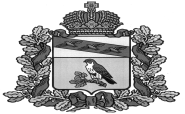 